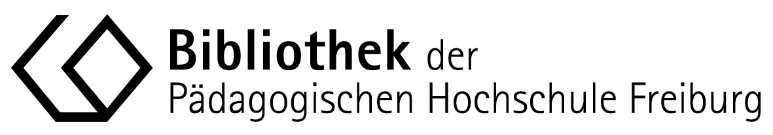 An dieBibliothek der Pädagogischen Hochschulez. Hd. Herrn Kirchnerim Hause Meldung für den Semesterapparat des aktuellen Semesters - bitte entsprechendes ankreuzen und rechtzeitig als Mailanhang an Herrn Kirchner                 (semesterapparate@ph-freiburg.de) zurücksenden:       stehen bleiben und kann danach aufgelöst werden. (Bitte nur, wenn wirklich notwendig!)       stehen bleiben.       die herausgenommen bzw. hinzugefügt werden, informiere ich Sie rechtzeitig.Der Apparat für das Semesterkann nach Vorlesungsende aufgelöst werden.Die neue Apparatliste wird nachgereicht.Es soll im kommenden Semester kein Apparat aufgestellt werden.Der Apparat für das Semestersoll bis zumDer Apparat für das Semestersoll auch für das SemesterDer Apparat für das Semestersoll teilweise stehen bleiben. Über Titel,Name/Fach